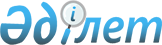 Мемлекеттік мүлікті республикалық меншіктен коммуналдық меншікке берудің кейбір мәселелері туралыҚазақстан Республикасы Үкіметінің 2016 жылғы 10 қарашадағы № 687 қаулысы

      «Мемлекеттік заңды тұлғаларға бекітіліп берілген мемлекеттік мүлікті мемлекеттік меншіктің бір түрінен екіншісіне беру қағидасын бекіту туралы» Қазақстан Республикасы Үкіметінің 2011 жылғы 1 маусымдағы № 616 қаулысына сәйкес Қазақстан Республикасының Үкіметі ҚАУЛЫ ЕТЕДІ:



      1. Ақтөбе облысы, Ақтөбе қаласы, Қарғалы ауылдық округі, Қарғалы ауылы, 60 лет Октября көшесі, № 20 мекенжайы бойынша жалпы алаңы 0,6724 гектар жер учаскесінде орналасқан, жалпы алаңы 3110 шаршы метр құрылысы аяқталмаған «Ақтөбе қаласындағы ТКШ энергия тиімділігі орталығы» объектісі республикалық меншіктен Қазақстан Республикасының Ұлттық экономика министрлігі Құрылыс және тұрғын үй-коммуналдық шаруашылық істері комитетінің теңгерімінен Ақтөбе облысының коммуналдық меншігіне берілсін.



      2. Қазақстан Республикасы Қаржы министрлігінің Мемлекеттік мүлік және жекешелендіру комитеті Қазақстан Республикасының Ұлттық экономика министрлігі Құрылыс және тұрғын үй-коммуналдық шаруашылық істері комитетімен және Ақтөбе облысының әкімдігімен бірлесіп, заңнамада белгіленген тәртіппен осы қаулының 1-тармағында көрсетілген мүлікті қабылдау-беру жөніндегі қажетті ұйымдастыру іс-шараларын жүзеге асырсын. 



      3. Осы қаулы қол қойылған күнінен бастап қолданысқа енгізіледі.      Қазақстан Республикасының

      Премьер-Министрі                                  Б.Сағынтаев

 
					© 2012. Қазақстан Республикасы Әділет министрлігінің «Қазақстан Республикасының Заңнама және құқықтық ақпарат институты» ШЖҚ РМК
				